Строение сердцаСердце — полый четырехкамерный мышечный орган. Величина сердца приблизительно соответствует размеру кулака. Масса сердца в среднем 300 г. Наружная оболочка сердца — перикард. Он состоит из двух листков: один образует околосердечную сумку, другой — наружную оболочку сердца — эпикард. Между околосердечной сумкой и эпикардом имеется полость, наполненная жидкостью для уменьшения трения при сокращении сердца. Средняя оболочка сердца — миокард. Он состоит из поперечно-полосатой мышечной ткани особого строения (сердечная мышечная ткань). Она состоит из кардиомиоцитов, которые образуют мышечные волокна. Соседние мышечные волокна связаны между собой цитоплазматическими мостиками. Межклеточные соединения не препятствуют проведению возбуждения, благодаря чему сердечная мышца способна быстро сокращаться. В нервных клетках и скелетных мышцах каждая клетка возбуждается изолированно. Внутренняя оболочка сердца — эндокард. Он выстилает полость сердца и образует створки — клапаны.Сердце человека состоит из четырех камер: 2 предсердия (левое и правое) и 2 желудочка (левый и правый). Мышечная стенка желудочков (особенно левого) толще стенки предсердий. В правой половине сердца течет венозная кровь, в левой — артериальная. Между предсердиями и желудочками имеются створчатые клапаны (между левыми — двустворчатый (митральный), между правыми — трехстворчатый). Между левым желудочком и аортой и между правым желудочком и легочной артерией имеются полулунные клапаны (состоят из трех листков, напоминающих кармашки). Клапаны сердца обеспечивают движение крови только в одном направлении: из предсердий в желудочки, а из желудочков в артерии. 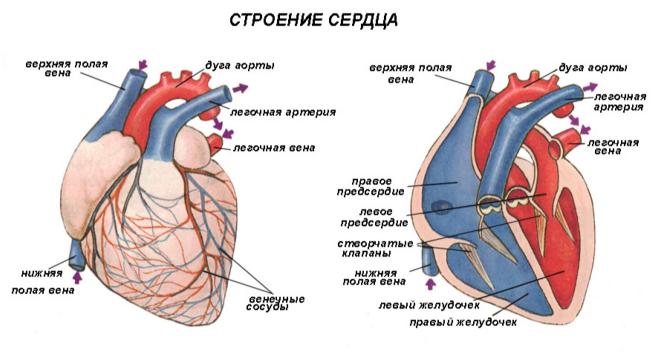 